基本信息基本信息 更新时间：2024-04-09 12:06  更新时间：2024-04-09 12:06  更新时间：2024-04-09 12:06  更新时间：2024-04-09 12:06 姓    名姓    名国松凡国松凡年    龄28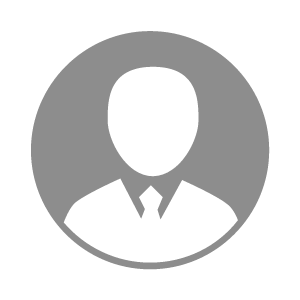 电    话电    话下载后可见下载后可见毕业院校西南大学邮    箱邮    箱下载后可见下载后可见学    历大专住    址住    址期望月薪10000-20000求职意向求职意向猪技术服务经理,农户管理员,生物安全专员猪技术服务经理,农户管理员,生物安全专员猪技术服务经理,农户管理员,生物安全专员猪技术服务经理,农户管理员,生物安全专员期望地区期望地区重庆市|四川省重庆市|四川省重庆市|四川省重庆市|四川省教育经历教育经历就读学校：西南大学 就读学校：西南大学 就读学校：西南大学 就读学校：西南大学 就读学校：西南大学 就读学校：西南大学 就读学校：西南大学 工作经历工作经历工作单位：日泉农牧 工作单位：日泉农牧 工作单位：日泉农牧 工作单位：日泉农牧 工作单位：日泉农牧 工作单位：日泉农牧 工作单位：日泉农牧 自我评价自我评价其他特长其他特长